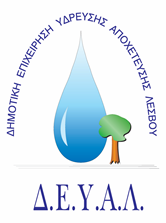 ΔΙΑΔΗΜΟΤΙΚΗ ΕΠΙΧΕΙΡΗΣΗ                                                           Ημερομηνία: 10-02-2022ΥΔΡΕΥΣΗΣ ΑΠΟΧΕΤΕΥΣΗΣ                                             ΛΕΣΒΟΥ                                                                                                          Προς                                                                                                          Δ.Ε.Υ.Α. ΛέσβουΕΝΔΕΙΚΤΙΚΟΣ  ΠΡΟΥΠΟΛΟΓΙΣΜΟΣ	Προς ΘΕΜΑ: Επείγουσα προμήθεια και εγκατάσταση αντλητικού στην υδρευτική γεώτρηση “Σπίθες” της Δ.Κ. Μεγαλοχωρίου της Δ.Ε. Πλωμαρίου.Αρ. πρωτ.:     1294 /10-02-2022Α/ΑΠΟΣΟΤΗΤΑΠΕΡΙΓΡΑΦΗΤΙΜΗ ΜΟΝ. ΚΟΣΤΟΣ11Αντικατάσταση υλικών :Υποβρύχιος κινητήρας 4HPΥποβρύχια αντλία παροχής 4-5m3/h  σε μανόμετρο  150mΚαλώδιο ισχύος ΝΥΥ 4Χ4 140m Καλώδιο ηλεκτροδίων NYY 2x1.5 140mΗλεκτρόδια στάθμης  Ένωση ανθυγρή  ( Στοιχεία γεώτρησης: βάθος 130m)900,00900,0021Παροχή υπηρεσιών για την ανέλκυση του παλαιού αντλητικού, ενώσεις ηλεκτρολογικές και υδραυλικές, τακτοποίηση  ηλεκτρολογικού πίνακα, καθέλκυση νέου και θέση σε λειτουργία της γεώτρησης.550,00550,00ΚΑΘΑΡΗ ΑΞΙΑΚΑΘΑΡΗ ΑΞΙΑΚΑΘΑΡΗ ΑΞΙΑΚΑΘΑΡΗ ΑΞΙΑ1.450,00ΦΠΑ 17%ΦΠΑ 17%ΦΠΑ 17%ΦΠΑ 17%246,50ΣΥΝΟΛΟΣΥΝΟΛΟΣΥΝΟΛΟΣΥΝΟΛΟ1.696,50